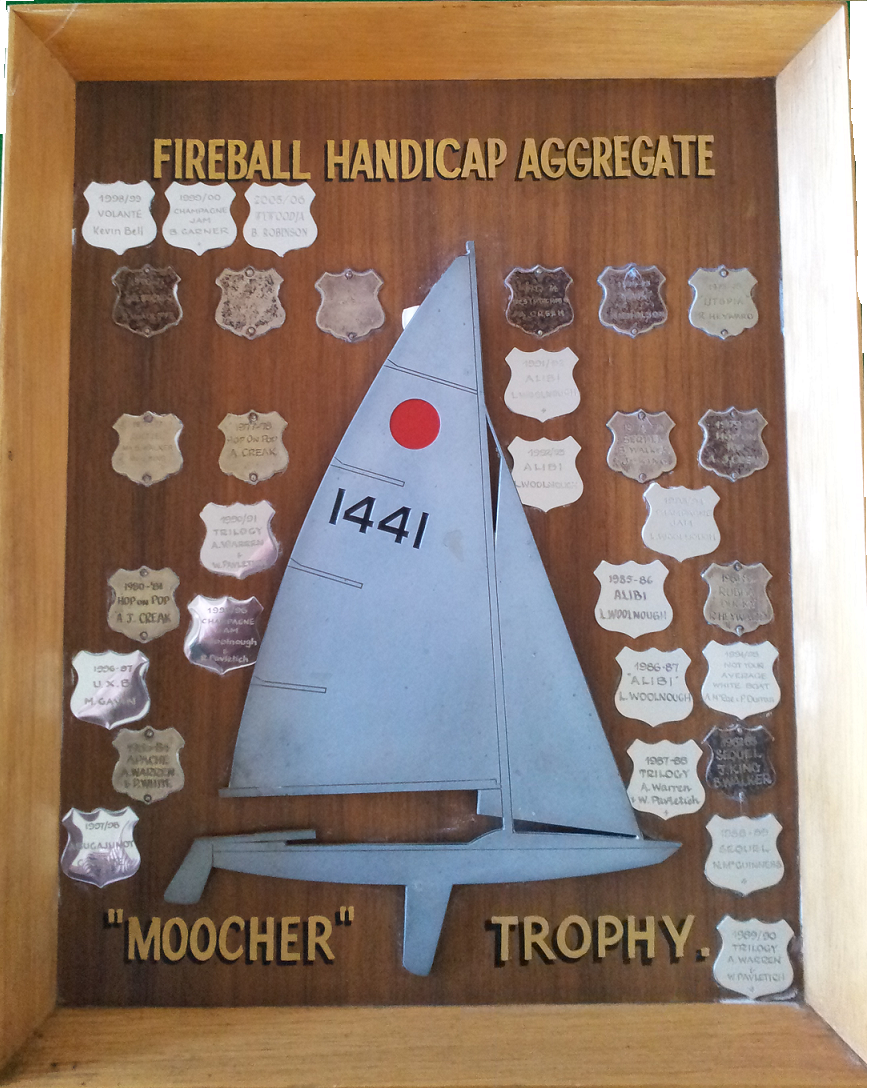 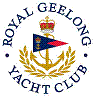 Royal Geelong Yacht Club Inc.Est 1859Trophy Deed of Gift.Trophy Deed of Gift.Trophy:Moocher TrophyPresented by:Peter JacksonDate:1970For:Fireball Handicap Aggregate WinnerRemarks / RevisionsClick here for a List if Recipients